Komisarz Wyborczy w Poznaniu IIza pośrednictwem 						Urzędu Gminy Siedlec 						ul. Zbąszyńska 17						64-212 Siedlec 										(nazwa i adres urzędu gminy)ZGŁOSZENIE ZAMIARU GŁOSOWANIA KORESPONDENCYJNEGO
W KRAJUW WYBORACH PREZYDENTA RZECZYPOSPOLITEJ POLSKIEJ ZARZĄDZONYCH NA DZIEŃ 28 CZERWCA 2020 R. - II TURA12 LIPCA 2020 R.TAK     NIE  Proszę o dołączenie do pakietu wyborczego nakładki na kartę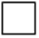 				 do głosowania sporządzonej w alfabecie Braille’a				 (dotyczy wyłącznie wyborców niepełnosprawnych)TAK     NIE  Dostarczenia pakietu wyborczego do drzwi lokalu, którego adres 				 został wskazany powyżej (dotyczy wyłącznie wyborców 					 niepełnosprawnych)………………..., dnia ………………                                           ……………………..         (miejscowość)                                   (data)                                                                                                     (podpis wyborcy)NazwiskoImię (imiona)Imię ojcaData urodzeniaNr ewidencyjny PESELADRES, na który ma być wysłany pakiet wyborczy,
lub
wskazanie, że zostanie on
ODEBRANY OSOBIŚCIE
przez wyborcę w urzędzie gminyNumer telefonu do kontaktuAdres e-mail